Vyluštěte názvy pravěkých zvířat v přesmyčkách: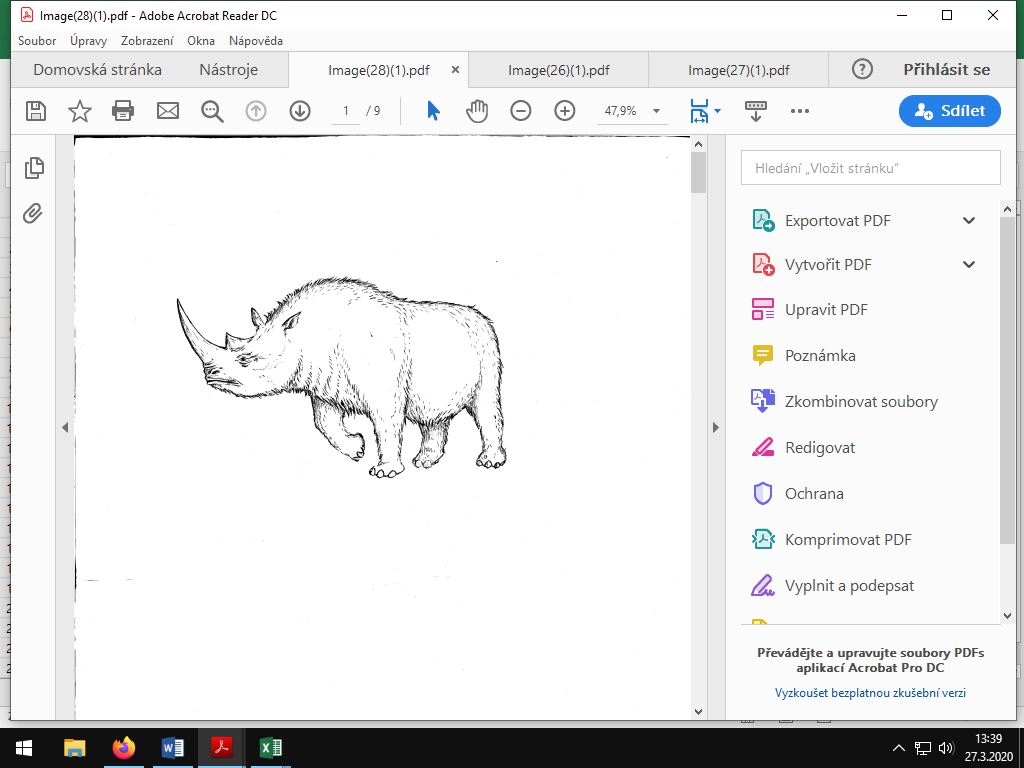 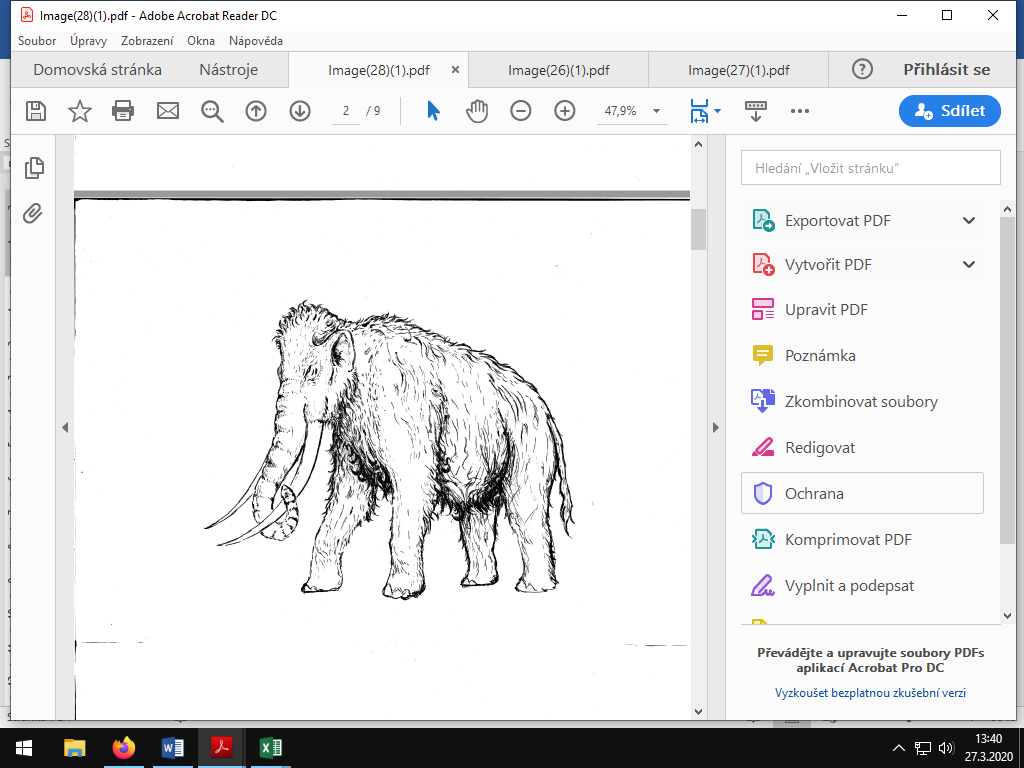 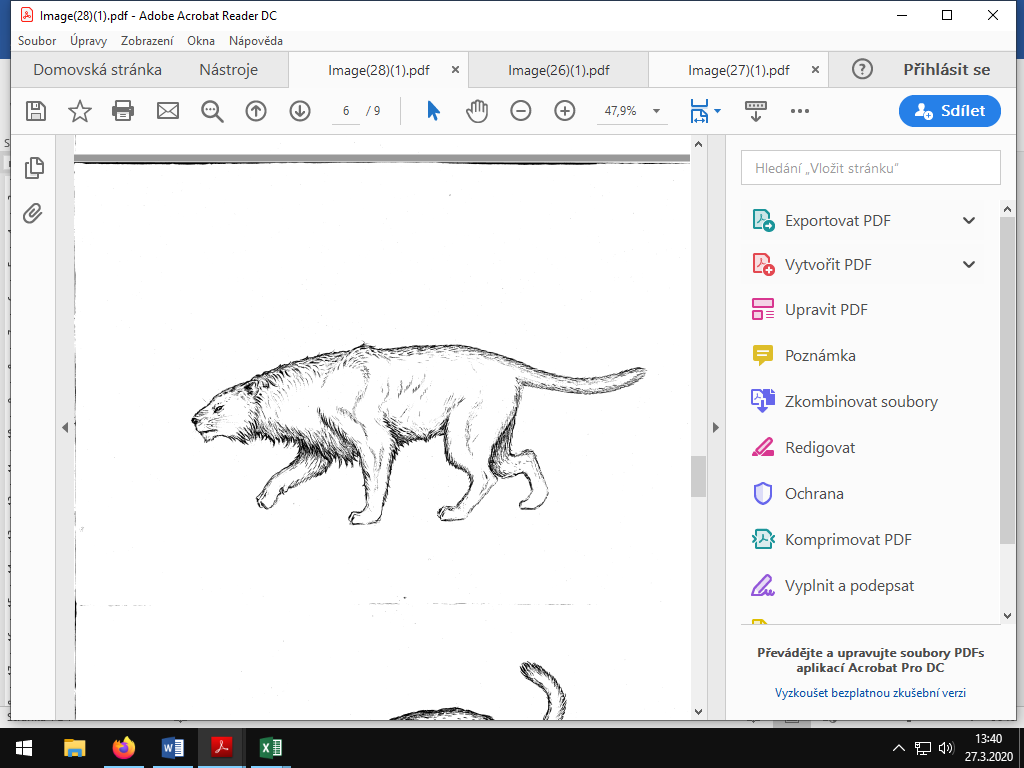 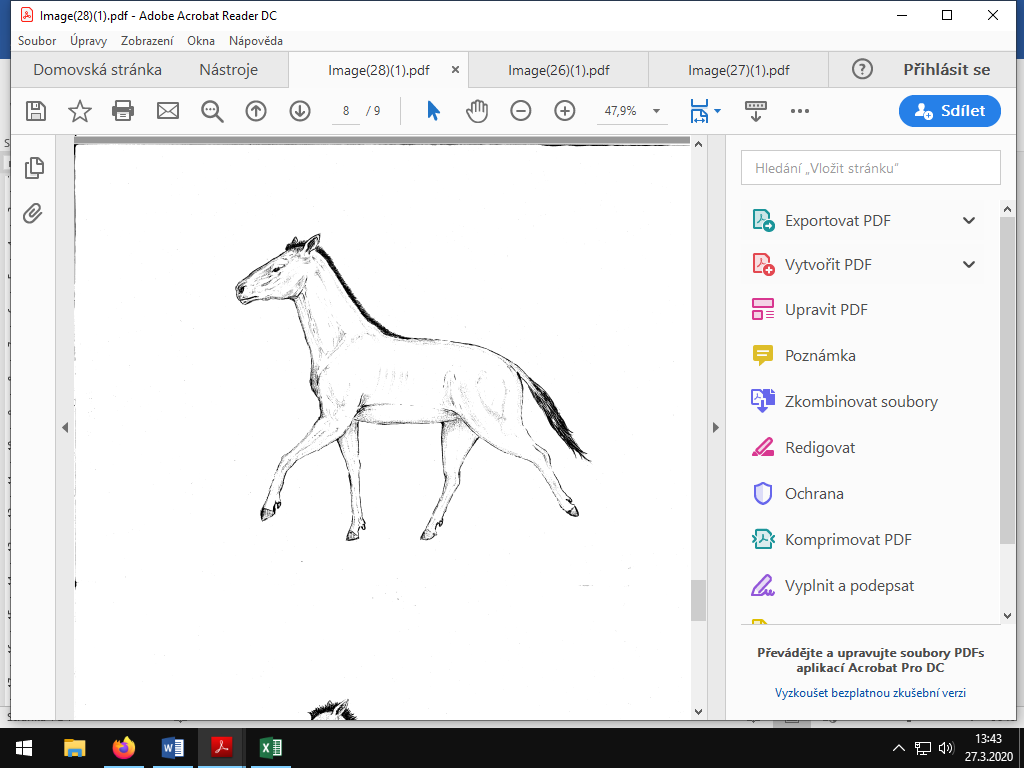 Sudoku pravěkých zvířat, luštit můžete horizontálně a vertikálně: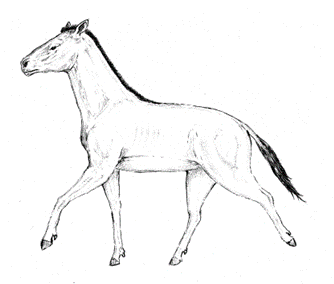 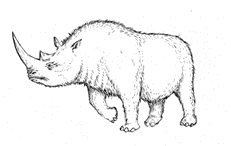 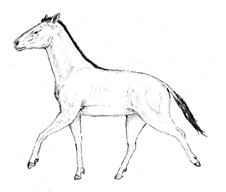 